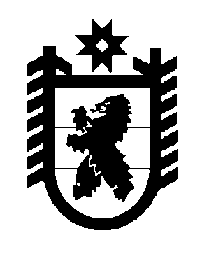 Российская Федерация Республика Карелия    ПРАВИТЕЛЬСТВО РЕСПУБЛИКИ КАРЕЛИЯПОСТАНОВЛЕНИЕ                                 от  3 июля 2014 года № 217-Пг. Петрозаводск О распределении на 2014 год субсидий бюджетам муниципальных образований на реализацию региональной целевой программы «Развитие дорожного хозяйства Республики Карелия на период до 2015 года»В соответствии со статьей 9 Закона Республики Карелия 
от 20 декабря 2013 года № 1759-ЗРК «О бюджете Республики Карелия 
на 2014 год и на плановый период 2015 и 2016 годов» Правительство Республики Карелия п о с т а н о в л я е т:Установить распределение на 2014 год субсидий бюджетам муниципальных образований на реализацию региональной целевой программы «Развитие дорожного хозяйства Республики Карелия на период до 2015 года» согласно приложению.           Глава Республики  Карелия                                                            А.П. ХудилайненПриложение к постановлению Правительства Республики Карелия от 3 июля 2014 года № 217-ПРаспределениена 2014 год субсидий бюджетам муниципальных образований 
на реализацию региональной целевой программы 
«Развитие дорожного хозяйства Республики Карелия 
на период до 2015 года»(тыс. рублей)_____________________№п/пМуниципальное образованиеСумма1.Петрозаводский городской округ177 0002.Костомукшский городской округ23 000Всего200 000